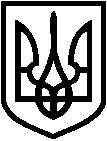 СВАТІВСЬКА РАЙОННА ДЕРЖАВНА АДМІНІСТРАЦІЯ ЛУГАНСЬКОЇ ОБЛАСТІРОЗПОРЯДЖЕННЯголови районної державної адміністрації27.04.2018 	м. Сватове	№ 245Розглянувши заяву громадянки Остапенко Анни Вікторівни від 12 березня 2018 року, представника громадянки Ісаєвої Ганни Іванівни, відповідно до довіреності від 31 травня 2017 року, зареєстрованої в книзі для записів нотаріальних дій за № 2, про вилучення земельної ділянки (пай № 623) загальною площею 6,0194 га, в тому числі ріллі - 6,0194 га, яка знаходиться в оренді            ФГ «Адоніс-Агро» (Чернецький О.А.) згідно з договором оренди землі                  від 12 листопада 2008 року, зареєстрованим у Сватівському районному реєстраційному офісі Луганської регіональної філії Центру ДЗК 13 травня        2009 року за № 240860/040441700002 (додається), враховуючи додаткові угоди   від 29 жовтня 2013 року, зареєстровану у Преображенській сільській раді             21 листопада 2013 року за № 2 (додається), та від 20 серпня 2015 року № 72, зареєстровану у Преображенській сільській раді 09 вересня 2015 року за № 11 (додається), керуючись п. 7 ст. 13, ст. ст. 21, 41 Закону України «Про місцеві державні адміністрації», постановою Кабінету Міністрів України від 03 березня 2004 року № 220 «Про затвердження Типового договору оренди землі»:Внести зміни до договору оренди землі, укладеного між Сватівською райдержадміністрацією та ФГ «Адоніс-Агро», що зареєстрований у Сватівському районному реєстраційному окрузі Луганської регіональної філії Центру ДЗК        13 травня 2009 року за № 240860/040441700002, враховуючи додаткові угоди до договору від 29 жовтня 2013 року, що зареєстрована 21 листопада 2013 року         за № 2, та від 20 серпня 2015 року № 72, що зареєстрована 09 вересня 2015 року   за № 11, вилучивши земельну ділянку (пай № 623) загальною площею 6,0194 га, в тому числі ріллі - 6,0194 га, у зв’язку з виготовленням правовстановлюючих документів на землю, залишивши у користуванні земельну ділянку загальною площею 12,4397 га, у тому числі ріллі – 12,4397 га.2. Грошова оцінка земельної ділянки, яка залишається в користуванні, становить 346690,50 грн (триста сорок шість тисяч шістсот дев’яносто гривень 50 коп.).  3. Голові ФГ «Адоніс-Агро» Чернецькому О.А. протягом 60-ти днів з дня отримання копії цього розпорядження укласти додаткову угоду до договору оренди землі, зазначеного у п. 1 цього розпорядження, та зареєструвати її у виконавчому комітеті Преображенської сільської ради.      4. Контроль за виконанням цього розпорядження покласти на першого заступника голови райдержадміністрації Либу О.В.Голова райдержадміністрації                                             Д.Х. МухтаровПро внесення змін до договору оренди земельної ділянки (невитребувані паї) ФГ «Адоніс-Агро» 